TERMO DE COMPROMISSO DE BOLSISTA CAPES/UFPADADOS DO BENEFICIÁRIOCONDIÇÕES GERAISAo aceitar a concessão de bolsas da CAPES, os candidatos precisam atender aos seguintes requisitos de acordo com a Portaria n.º 64, 18 de novembro 2002, que institui o Regulamento do PROF (Programa de Fomento a Pós-Graduação).Art. 14. Exigir-se-á do pós-graduando, para concessão de bolsa de estudos:I – dedicação integral às atividades do programa de pós-graduação;II – comprovar desempenho acadêmico satisfatório, consoante as normas definidas pela IES promotora do curso;III – quando possuir vínculo empregatício, estar liberado das atividades profissionais sem percepção de vencimentos;IV – não possuir qualquer relação de trabalho com a IES promotora do programa de Pós-Graduação;V – realizar estágio de docência de acordo com o estabelecido no art. 22 deste Regulamento;VI – não acumular a percepção da bolsa com qualquer modalidade de auxílio ou bolsa de outro programa da CAPES, ou de outra agência de fomento pública nacional;VII – não ser aluno em programa de residência médica;VIII – não se encontrar aposentado ou em situação equiparada;IX – carecer, quando da concessão da bolsa, do exercício laboral por tempo não inferior a vinte anos ou vinte e quatro anos para obter aposentadoria voluntária, conforme concorra a bolsa de doutorado ou mestrado, respectivamente;X – ser classificado no processo seletivo especialmente instaurado pela IES em que se realiza o curso.§ 1º Poderá ser admitido como bolsista, o pós-graduando que perceba remuneração bruta inferior ao valor da bolsa, decorrente de vínculo funcional na área de educação ou saúde coletiva, desde que liberado integralmente da atividade profissional, e esteja cursando a pós-graduação nas respectivas áreas.§ 2º A inobservância pela IES dos requisitos deste artigo acarretará a imediata interrupção dos repasses, e a restituição à CAPES dos recursos aplicados irregularmente, bem como a retirada da quota de bolsa utilizada também de maneira irregular.COORDENADOR DO CURSO/ORIENTADOR DO ALUNO:Informar à PROPESP sobre qualquer mudança porventura havida no Curso em relação ao bolsista;Cancelar imediatamente o bolsista que recebeu a titulação ou adquiriu vínculo empregatício;Informar imediatamente à PROPESP, e à agencia, quando o bolsista receber a titulação;Os Coordenadores e Orientadores são co-responsáveis desta concessão.ACEITE E CONCORDÂNCIAA concessão objeto do presente instrumento não gera vínculo empregatício de qualquer natureza ou relação de trabalho, constituindo uma doação feita ao beneficiário.O Beneficiário (aluno), o Coordenador do Programa e o Orientador do Aluno manifestam sua integral e incondicional concordância pela concessão que ora é feita, comprometendo-se a cumprir fielmente as condições expressas neste instrumento e as normas que lhes são aplicáveis, que regulamentam a concessão.Declaro para os devidos fins de direito que estou ciente de que o Regulamento do PROF CAPES proíbe o recebimento de bolsa por aluno com vínculo empregatício, de que a omissão de informação sobre esse vínculo constitui crime de falsidade ideológica previsto no código penal.Belém, ______ de __________________ de 201__.___________________________________________________Beneficiário___________________________________________________Coordenador do Programa___________________________________________________Orientador do Aluno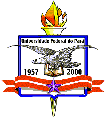 UNIVERSIDADE FEDERAL DO PARÁPRÓ-REITORIA DE PESQUISA E PÓS-GRADUAÇÃOPROGRAMA DE PÓS-GRADUAÇÃO EM BIOTECNOLOGIANome completo: Nome completo: Nome completo: Nome completo: Nome completo: CPF:CPF:CPF:Número de Matrícula:Número de Matrícula:Endereço:Endereço:Endereço:Endereço:Endereço:Cidade:Cidade:Estado:Estado:Estado:CEP:CEP:Telefone:Telefone:E-mail:BolsaAgencia: CAPESNível: MestradoNível: MestradoNível: MestradoVigência da Bolsa (mês/ano)Vigência da Bolsa (mês/ano)Inicio- Inicio- Término- 